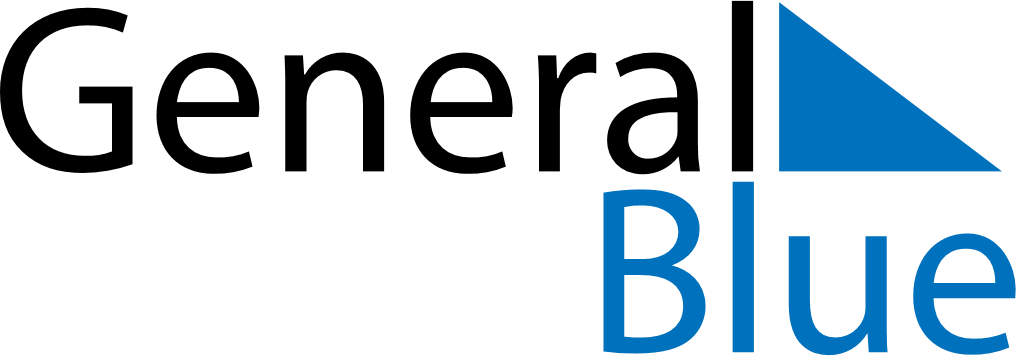 October 2021October 2021October 2021October 2021MexicoMexicoMexicoSundayMondayTuesdayWednesdayThursdayFridayFridaySaturday1123456788910111213141515161718192021222223242526272829293031